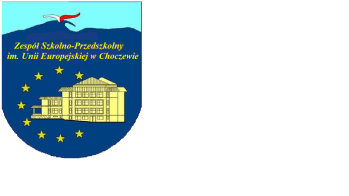 ………………………………………………….…………..     imię i nazwisko wnioskodawcy – rodzica/prawnego opiekuna…………………………………………………………….……………………………………………………………adres do korespondencji			Dyrektor									Zespołu Szkolno-Przedszkolnego									im. Unii Europejskiej w Choczewie				Wniosek o przyjęcie dziecka do klasy pierwszejI. Dane osobowe kandydata i rodziców(Tabelę należy wypełnić czytelnie literami drukowanymi)II. Informacja o kryteriach wraz z liczbą punktów w postępowaniu rekrutacyjnym do klasy pierwszej Szkoły Podstawowej w Choczewie ustalonych przez Radę Gminy Choczewo. *) Jeżeli chcesz by komisja rekrutacyjna wzięła pod uwagę spełnianie danego kryterium, w kolumnie trzeciej, napisz TAK  i dołącz  do wniosku  zaświadczenie i oświadczenie  potwierdzające spełnianie tego kryterium.Do wniosku dołączam  oświadczenia o spełnianiu kryteriów wymienionych w punkcie ………………. Pouczenie Dane osobowe zawarte w niniejszym wniosku i załącznikach do wniosku będą wykorzystywane wyłącznie dla potrzeb związanych z postępowaniem rekrutacyjnym, prowadzonym na podstawie ustawy z dnia 14 grudnia 2016 r. - Prawo oświatowe (Dz. U. z 2019 r. poz. 1146  z późn. zm.) .Podanie danych osobowych jest obligatoryjne (obowiązkowe) ze względu na przepisy prawa.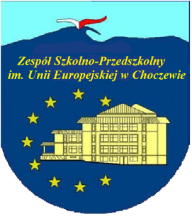 ZESPÓŁ SZKOLNO – PRZEDSZKOLNYIM. UNII EUROPEJSKIEJW CHOCZEWIE84-210 Choczewo, ul. Szkolna 2www.szkolachoczewo.edupage.org , szkolachoczewo@choczewo.com.plKLAUZULA INFORMACYJNA DO PROCESU REKRUTACJI DO PRZEDSZKOLA/ODDZIAŁU PRZEDSZKOLNEGO ORAZ SZKOŁY PODSTAWOWEJZgodnie z art. 13 i 14 ogólnego rozporządzenia o ochronie danych osobowych z dnia 27 kwietnia 2016 r. w sprawie ochrony osób fizycznych w związku z przetwarzaniem danych osobowych i w sprawie swobodnego przepływu takich danych oraz uchylenia dyrektywy 95/46/WE (Dz. Urz. UE L 119 z 04.05.2016 - dalej: RODO) informuję, iż:Administrator danychAdministratorem Państwa danych osobowych jest Zespół Szkolno – Przedszkolny im. Unii Europejskiej                 w Choczewie reprezentowany przez Dyrektora szkoły z siedzibą: ul. Szkolna 2, 84-210 Choczewo. adres kontaktowy e-mail: szkolachoczewo@choczewo.com.pl, tel. 58-572-39-14 Inspektor Ochrony Danych Administrator Danych zgodnie z Art. 37 RODO wyznaczył Inspektora Ochrony Danych Osobowych,           z którym możecie się Państwo kontaktować we wszystkich sprawach dotyczących przetwarzania Państwa danych osobowych oraz korzystania z przysługujących Państwu praw związanych z przetwarzaniem danych. Z inspektorem można się kontaktować w następujący sposób:  listownie na adres: ul. Szkolna 2, 84-210 Choczewo  przez e-mail: iodo@choczewo.com.plCele przetwarzania danych osobowych Administrator będzie przetwarzać dane osobowe rodziców oraz dzieci w celu przeprowadzenia postępowania rekrutacyjnego, o którym mowa w art. 130 ust. 1 ustawy z dnia 14 grudnia 2016 r. Prawo oświatowe na podstawie art. 6 ust. 1 lit. c oraz art. 9 ust. 2 lit. g RODO w związku z art. 149 i 150 ustawy Prawo oświatowe, który określa treść wniosku o przyjęcie do przedszkola/oddziału przedszkolnego, szkoły oraz wykaz załączanych dokumentów potwierdzających spełnianie kryteriów rekrutacyjnych, art. 127 ust. 1, 4 i 14 ustawy z dnia 14 grudnia 2016 r. Prawo oświatowe, który określa sposób organizacji kształcenia dzieci niepełnosprawnych a także art. 160 ww. ustawy, który określa zasady przechowywania danych osobowych kandydatów i dokumentacji postępowania rekrutacyjnego.Podstawa prawna przetwarzania Państwa danych osobowychAdministrator będzie przetwarzać Państwa dane osobowe, ponieważ jest to niezbędne do wypełnienia obowiązku prawnego ciążącego na administratorze (art.6 ust. 1 lit. c RODO) wynikającego z:ustawy z dnia 14 grudnia 2016 r. Prawo oświatowe Natomiast jeżeli podadzą Państwo dane kontaktowe takie jak numer telefonu i/lub adres                                      e-mail, będą one przetwarzane na podstawie zgody [Art. 6 ust. 1 lit a RODO], która może zostać odwołana                    w dowolnym czasie. Okres przechowywania Państwa danych osobowychPani/Pana dane osobowe i dane osobowe kandydata pozyskane w celu rekrutacji do placówki będą przetwarzane przez okres przewidziany przepisami prawa w tym zakresie, w tym:Dane osobowe kandydatów zgromadzone w celu postępowania rekrutacyjnego oraz dokumentacja postępowania rekrutacyjnego będą przechowywane nie dłużej niż do końca okresu, w którym dziecko uczęszczać będzie do placówki.Dane osobowe kandydatów nieprzyjętych do placówki zgromadzone w celu postępowania rekrutacyjnego będą przechowywane w placówce przez okres jednego roku, chyba, że na rozstrzygnięcie dyrektora placówki zostanie wniesiona skarga do sądu administracyjnego, wówczas dane będą przetwarzane do czasu zakończenia postępowania prawomocnym wyrokiem. Odbiorcy Państwa danych osobowychAdministrator może przekazać/powierzyć Państwa dane innym instytucjom/podmiotom. Podstawą przekazania/powierzenia danych są przepisy prawa lub umowy powierzenia danych do przetwarzania zawarte z podmiotami świadczących usługi na rzecz Administratora. Odbiorcami danych osobowych będą uprawnione podmioty na podstawie przepisów prawa lub podmioty świadczące usługi Administratorowi na podstawie odrębnych umów.Państwa prawa związane z przetwarzaniem danych osobowych Przysługują Państwu następujące prawa związane z przetwarzaniem danych osobowych: 1. prawo dostępu do Państwa danych osobowych, w tym prawo do uzyskania kopii tych danych (art. 15 RODO),2. prawo żądania sprostowania Państwa danych osobowych, w przypadku, gdy dane są nieprawidłowe lub niekompletne (art. 16 RODO), 3. usunięcia danych, na podstawie art. 17 RODO, przetwarzanych na podstawie Pani/Pana zgody;                        w pozostałych przypadkach, w których placówka przetwarza dane osobowe na podstawie przepisów prawa, dane mogą być usunięte po zakończenia postępowania z zachowaniem wymaganego okresu archiwizacji,4. prawo żądania ograniczenia przetwarzania Państwa danych osobowych, w przypadkach określonych              w ogólnym rozporządzeniu o ochronie danych osobowych (art. 18 RODO), 5. prawo do cofnięcia zgody w dowolnym momencie bez wpływu na zgodność z prawem przetwarzania, gdy przetwarzanie danych odbywa się na podstawie zgody (art. 7 ust. 3 RODO),6. wniesienia sprzeciwu wobec przetwarzanych danych, na podstawie art. 21 RODO,                                         z zastrzeżeniem, że nie dotyczy to przypadków, w których placówka posiada uprawnienie do przetwarzania danych na podstawie przepisów prawa.Prawo wniesienia skargi do organu Przysługuje Państwu także prawo wniesienia skargi do organu nadzorczego zajmującego się ochroną danych osobowych, tj. Prezesa Urzędu Ochrony Danych Osobowych, 00-193 Warszawa ul. Stawki 2.Państwa dane osobowe nie będą przekazywane do państwa trzeciego/organizacji międzynarodowej.INFORMACJA O WYMOGU/ DOBROWOLNOŚCI PODANIA DANYCH OSOBOWYCHPodanie Pani/Pana danych osobowych i danych osobowych kandydata w zakresie danych przewidzianych w przepisach prawa jest obowiązkiem wynikającym z tych przepisów, a ich niepodanie jest równoznaczne z brakiem możliwości udziału kandydata w procesie rekrutacji. Podanie danych potwierdzających spełnienie poszczególnych kryteriów rekrutacji, w tym dołączenie dokumentów potwierdzających spełnienie tych kryteriów, ma charakter dobrowolny, ale jest niezbędne, aby zostały one uwzględnione w procesie rekrutacji.monitoringAdministrator Danych informuje również, że na terenie ZSP w Choczewie funkcjonuje system monitoringu wizyjnego w celu zapewnienia ochrony osób i mienia przebywających na terenie zewnętrznym                                       i wewnętrznym Placówki. Szczegółowa klauzula informacyjna znajduje się na stronie internetowej ZSP                       w Choczewie i tablicach ogłoszeń przy wejściu do Placówki.OŚWIADCZENIE RODZICÓW / OPIEKUNÓW PRAWNYCHWyrażam zgodę na przetwarzanie i wykorzystywanie danych osobowych zawartych we wniosku                 i załącznikach w zakresie niezbędnym do przeprowadzenia rekrutacji oraz późniejszej edukacji oraz prawidłowego funkcjonowania Placówki zgodnie z przepisami Rozporządzenia Parlamentu Europejskiego i Rady (UE) 2016/679 z dnia 27 kwietnia 2016 r. – zwane RODO.W przypadku przyjęcia mojego małoletniego podopiecznego do ZSP w Choczewie wyrażam zgodę na rejestrowanie wizerunku i nagrań mojego dziecka podczas zajęć, konkursów i uroczystości organizowanych przez ZSP w Choczewie z siedzibą przy ul. Szkolnej 2 oraz wykorzystanie tego wizerunku poprzez umieszczanie zdjęć na stronie internetowej szkoły,               w kronice szkolnej oraz tablicach ściennych i folderach szkolnych w celach informacyjnych oraz promocyjnych Placówki na jej terenie i poza nią. Zgodna obowiązuje bez ograniczenia czasowego. Potwierdzam fakt zapoznania z klauzulą informacyjną odnośnie przetwarzania danych osobowych przez Administratora Danych oraz praw jakie mi przysługują w tym zakresie. Świadoma/my odpowiedzialności karnej oświadczam, że podane we wniosku oraz załącznikach do wniosku dane są prawdziwe i zgodne z aktualnym stanem faktycznym.………………….			   ………..…………...........……………………………         data 				     czytelny podpis wnioskodawcy (rodzica/opiekuna prawnego) 1.Imię/imiona i nazwisko kandydata 2.Data i  miejsce urodzenia kandydata3.PESEL kandydataw przypadku braku PESEL serię i numer paszportu lub innego dokumentu potwierdzającego tożsamość3.PESEL kandydataw przypadku braku PESEL serię i numer paszportu lub innego dokumentu potwierdzającego tożsamość4.Imię/Imiona i nazwiska rodziców kandydataMatkiMatkiMatkiMatki4.Imię/Imiona i nazwiska rodziców kandydataOjcaOjcaOjcaOjca5.Adres miejsca zamieszkania rodziców i kandydata Kod pocztowyKod pocztowyKod pocztowyKod pocztowyKod pocztowyKod pocztowyKod pocztowyKod pocztowyKod pocztowyKod pocztowyKod pocztowyKod pocztowyKod pocztowyKod pocztowyKod pocztowy5.Adres miejsca zamieszkania rodziców i kandydata MiejscowośćMiejscowośćMiejscowośćMiejscowośćMiejscowośćMiejscowośćMiejscowośćMiejscowośćMiejscowośćMiejscowośćMiejscowośćMiejscowośćMiejscowośćMiejscowośćMiejscowość5.Adres miejsca zamieszkania rodziców i kandydata Ulica Ulica Ulica Ulica Ulica Ulica Ulica Ulica Ulica Ulica Ulica Ulica Ulica Ulica Ulica 5.Adres miejsca zamieszkania rodziców i kandydata Numer domu /numer mieszkaniaNumer domu /numer mieszkaniaNumer domu /numer mieszkaniaNumer domu /numer mieszkaniaNumer domu /numer mieszkaniaNumer domu /numer mieszkaniaNumer domu /numer mieszkaniaNumer domu /numer mieszkaniaNumer domu /numer mieszkania6.Adres poczty elektronicznej i numery telefonów rodziców kandydata - o ile je posiadająMatkiMatkiMatkiTelefon do kontaktuTelefon do kontaktuTelefon do kontaktuTelefon do kontaktuTelefon do kontaktuTelefon do kontaktu6.Adres poczty elektronicznej i numery telefonów rodziców kandydata - o ile je posiadająMatkiMatkiMatkiAdres poczty elektronicznejAdres poczty elektronicznejAdres poczty elektronicznejAdres poczty elektronicznejAdres poczty elektronicznejAdres poczty elektronicznej6.Adres poczty elektronicznej i numery telefonów rodziców kandydata - o ile je posiadająOjcaOjcaOjcaTelefon do kontaktuTelefon do kontaktuTelefon do kontaktuTelefon do kontaktuTelefon do kontaktuTelefon do kontaktu6.Adres poczty elektronicznej i numery telefonów rodziców kandydata - o ile je posiadająOjcaOjcaOjcaAdres poczty elektronicznejAdres poczty elektronicznejAdres poczty elektronicznejAdres poczty elektronicznejAdres poczty elektronicznejAdres poczty elektronicznej7.Nazwa i adres wybranej nieobwodowej publicznej szkoły podstawowej:(w porządku od najbardziej do najmniej preferowanych)17.Nazwa i adres wybranej nieobwodowej publicznej szkoły podstawowej:(w porządku od najbardziej do najmniej preferowanych)27.Nazwa i adres wybranej nieobwodowej publicznej szkoły podstawowej:(w porządku od najbardziej do najmniej preferowanych)3Lp.KryteriumWymagane dokumenty potwierdzające spełnianie kryteriumZgłoszenie kryterium do oceny Tak*)1.Kandydat, którego rodzeństwo w roku szkolnym, na który przeprowadzana jest rekrutacja, uczęszcza do tej samej szkoły – 10 punktów.Zaświadczenie ze szkoły2.Kandydat zamieszkujący na terenie Gminy Choczewo – 5 punktów. Oświadczenie rodzica/prawnego opiekuna3. Kandydat, który w poprzednim roku szkolnym realizował obowiązkowe roczne przygotowanie przedszkolne w szkole, do której przeprowadzana jest rekrutacja – 3 punkty.Zaświadczenie ze szkoły3.Miejsce pracy co najmniej jednego z rodziców/opiekunów prawnych kandydata znajduje się w Gminie Choczewo – 2 punkty. Oświadczenie rodzica/prawnego opiekuna